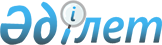 Об утверждении порядка проведения раздельных сходов местного сообщества и определения количества представителей жителей села, улицы, многоквартирного жилого дома для участия в сходе местного сообщества на территории населенных пунктов города Степногорска
					
			Утративший силу
			
			
		
					Решение Степногорского городского маслихата Акмолинской области от 27 февраля 2018 года № 6С-25/14. Зарегистрировано Департаментом юстиции Акмолинской области 26 марта 2018 года № 6483. Утратило силу решением Степногорского городского маслихата Акмолинской области от 17 апреля 2020 года № 6С-50/4
      Сноска. Утратило силу решением Степногорского городского маслихата Акмолинской области от 17.04.2020 № 6С-50/4 (вводится в действие со дня официального опубликования).

      Примечание РЦПИ.

      В тексте документа сохранена пунктуация и орфография оригинала.
      В соответствии с пунктом 6 статьи 39-3 Закона Республики Казахстан от 23 января 2001 года "О местном государственном управлении и самоуправлении в Республике Казахстан", постановлением Правительства Республики Казахстан от 18 октября 2013 года № 1106 "Об утверждении Типовых правил проведения раздельных сходов местного сообщества", Степногорский городской маслихат РЕШИЛ:
      1. Утвердить прилагаемый порядок проведения раздельных сходов местного сообщества на территории населенных пунктов города Степногорска.
      2. Утвердить прилагаемое определение количества представителей жителей села, улицы, многоквартирного жилого дома для участия в сходе местного сообщества на территории населенных пунктов города Степногорска.
      3. Настоящее решение вступает в силу со дня государственной регистрации в Департаменте юстиции Акмолинской области и вводится в действие со дня официального опубликования.
      "СОГЛАСОВАНО"
      27.02.2018 г. Порядок проведения раздельных сходов местного сообщества на территории населенных пунктов города Степногорска Глава 1. Общие положения
      1. Настоящий порядок проведения раздельных сходов местного сообщества на территории населенных пунктов города Степногорска разработан в соответствии с пунктом 6 статьи 39-3 Закона Республики Казахстан от 23 января 2001 года "О местном государственном управлении и самоуправлении в Республике Казахстан", постановлением Правительства Республики Казахстан от 18 октября 2013 года № 1106 "Об утверждении Типовых правил проведения раздельных сходов местного сообщества" и устанавливает порядок проведения отдельных сходов местного сообщества жителей села, улицы, многоквартирного жилого дома.
      2. Раздельный сход местного сообщества жителей села, улицы, многоквартирного жилого дома на территории населенных пунктов города Степногорска (далее – раздельный сход) созывается и проводится с целью избрания представителей для участия в сходе местного сообщества. Глава 2. Порядок проведения раздельных сходов
      3. Раздельный сход созывается акимом поселка, села, сельского округа.
      Проведение раздельных сходов допускается при наличии положительного решения акима города Степногорска на проведение схода местного сообщества.
      4. О времени, месте созыва раздельных сходов и обсуждаемых вопросах, население местного сообщества оповещается не позднее чем за десять календарных дней до дня его проведения через городские средства массовой информации или иными способами.
      5. Проведение раздельного схода в пределах села, улицы, многоквартирного жилого дома организуется акимом поселка, села, сельского округа.
      6. Перед открытием раздельного схода проводится регистрация присутствующих жителей соответствующего села, улицы, многоквартирного жилого дома, имеющих право в нем участвовать.
      7. Раздельный сход открывается акимом поселка, села, сельского округа или уполномоченное им лицом.
      Председателем раздельного схода является аким поселка, села, сельского округа или уполномоченное им лицо.
      Для оформления протокола раздельного схода открытым голосованием избирается секретарь.
      8. Кандидатуры представителей жителей села, улицы, многоквартирного жилого дома для участия в сходе местного сообщества выдвигаются участниками раздельного схода в соответствии с количественным составом, утвержденным Степногорским городским маслихатом.
      Количество представителей жителей села, улицы, многоквартирного жилого дома для участия в сходе местного сообщества определяется на основе принципа равного представительства.
      9. Голосование проводится открытым способом персонально по каждой кандидатуре. Избранными считаются кандидаты, набравшие наибольшие голоса участников раздельного схода.
      10. На раздельном сходе ведется протокол, который подписывается председателем и секретарем и передается в аппарат акима поселка, села, сельского округа. Определение количества представителей жителей села, улицы, многоквартирного жилого дома для участия в сходе местного сообщества на территории населенных пунктов города Степногорска 
					© 2012. РГП на ПХВ «Институт законодательства и правовой информации Республики Казахстан» Министерства юстиции Республики Казахстан
				
      Председатель сессии
городского маслихата

А.Гетманов

      Секретарь городского маслихата 

Г.Копеева

      Аким города Степногорска

А.Кумпекеев
Утвержден
решением Степногорского
городского маслихата
от 27 февраля 2018 года
№ 6С-25/14Утверждено
решением Степногорского
городского маслихата
от 27 февраля 2018 года
№ 6С-25/14
№ п/п
Наименование населенного пункта города Степногорска
Количество представителей жителей села, улицы, многоквартирного жилого дома для участия в сходе местного сообщества на территории населенных пунктов города Степногорска (человек)
1
поселок Аксу
26
2
поселок Бестобе
25
3
поселок Заводской 
17
4
поселок Шантобе
21
5
село Изобильное
5
6
село Карабулак
10
7
село Кырык кудык
10
8
село Новокронштадка
5
Богенбайский сельский округ
Богенбайский сельский округ
9
село Степногорское
5
10
село Богенбай
3